РЕШЕНИЕ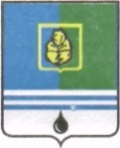 ДУМЫ ГОРОДА КОГАЛЫМАХанты-Мансийского автономного округа - ЮгрыОт «18» ноября 2020г.							№472-ГДО признании утратившим силурешения Думы города Когалымаот 25.10.2017 №112-ГДВ соответствии с пунктом 8 статьи 5 Федерального закона от 29.06.2012 № 97-ФЗ «О внесении изменений в часть первую и часть вторую Налогового кодекса Российской Федерации и статью 26 Федерального закона «О банках и банковской деятельности», Уставом города Когалыма, Дума города Когалыма РЕШИЛА:Признать утратившим силу решение Думы города Когалыма                        от 25.10.2017 №112-ГД «О введении на территории города Когалыма системы налогообложения в виде единого налога на вмененный доход для отдельных видов деятельности».Настоящее решение вступает в силу с 01.01.2021.3. Опубликовать настоящее решение в газете «Когалымский вестник».ПредседательДумы города КогалымаГлава города Когалыма___________ А.Ю.Говорищева_____________ Н.Н.Пальчиков